СУМСЬКА МІСЬКА РАДАVIІ СКЛИКАННЯ _____ СЕСІЯРІШЕННЯУ зв’язку з невиконанням департаментом інфраструктури міста Сумської міської ради програм реформування і розвитку житлово-комунального господарства міста Суми, враховуючи рішення депутатської комісії з питань житлово-комунального господарства, благоустрою, енергозбереження, транспорту та зв’язку № ______ від «__» вересня 2021 року «Про визнання роботи директора департаменту інфраструктури міста Сумської міської ради Журби О.І. незадовільною», керуючись статтями 41, 139, 147-149 Кодексу Законів по працю України, статтями 4, 8, 20 Закону України «Про службу в органах місцевого самоврядування», статтями 25 Закону України «Про місцеве самоврядування в Україні», Сумська міська радаВИРІШИЛА:1.	Зобов’язати міського голову Лисенка О.М. з дотриманням вимог чинного законодавства України у двотижневий термін з моменту прийняття цього рішення звільнити Журбу О.І. з посади директора департаменту інфраструктури міста Сумської міської ради.2.	Контроль за виконанням даного рішення покласти на постійну комісію з питань житлово-комунального господарства, благоустрою, енергозбереження, транспорту та зв’язку.Міський голова					О.М. ЛисенкоВиконавець: Акпєров В.В.__.09.2021
Ініціатор розгляду питання – фракція політичної партії «Європейська Солідарність» Сумської міської ради Проект рішення підготовлений фракцією політичної партії «Європейська Солідарність» Сумської міської радиДоповідає – Акпєров В.В.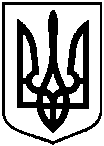 Проект оприлюднено «__»___________2021р.від «___» ________ 2021 року № - МРм. СумиПро звільнення Журби О.І. з посади директора департаменту інфраструктури міста Сумської міської ради 